                                 COMUNE DI SOMMARIVA DEL BOSCO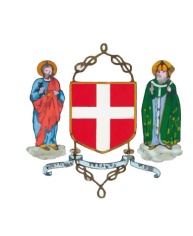 L'ASSOCIAZIONE "INCONTRI CULTURALI"per il tempo liberoha in programma per MERCOLEDI’ 6 dicembre 2017dalle ore 15 alle ore 17presso la Sala Conferenze – Viale Scuole la lezione sul tema“PROGETTO        SALUTE”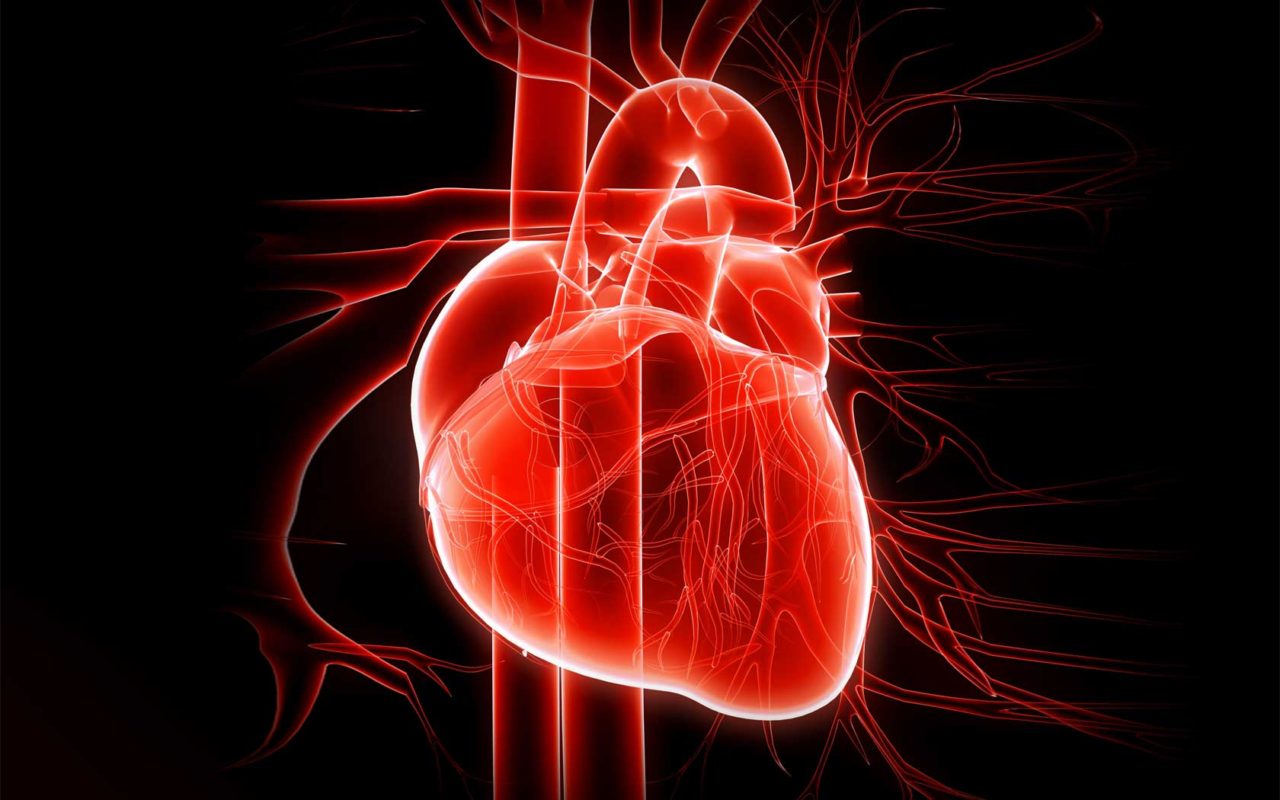 Le malattie delle coronarie: cause, diagnosie trattamentotenuta dal Dott. GIOVANNI DALLORTOCardiologo – presso l’Ospedale di BraPresentazione a cura del Dottor Armando VANNILA LEZIONE E’ APERTA A TUTTI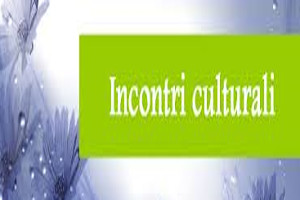 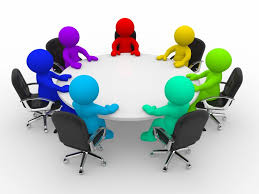 